                                        Curriculum VitaeSHUBHAM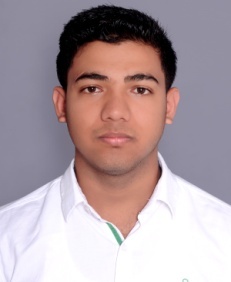 Shubham.339915@2freemail.com C/o- +971505891826OBJECTIVETo work with sincerity and honesty in an organization where the knowledge can be shared and enriched. Looking for challenging and responsible jobs in an organization, where I want to develop my career in the sector with provide extra performance.KEY SKILLSCommunication skillsWorked under pressure environmentKnowledge about computer operator and cashier jobPERSONAL DETAILSWORK EXPERIENCE Worked as COMPUTER OPERATOR & CASHIER AT BISHWOJYOTI SAVING AND CREDIT  COOPERATIVE LTD. from 18th Oct 2013 to 27th April 2016.PASSPORT DETAILCERTIFICATIONThe above furnished information is true exact as far as my knowledge. I will be appreciating for sort listing interview schedule.                                                                                                                                                                  Thankyou. Date of birth                    :              27 Jan. 1996Nationality        :              Nepali          Religion:              HinduMarital status                  :              Unmarried            Language:              Nepali, English and HindiHeight:              5’7” ftAcademic qualification  :              SLC/+2 ManagementProfession                                     :              Computer operator/CashierPASSPORT ISSUE DATE        :  02 DEC 2014PASSPORT EXPIRED DATE   :  01 DEC 2024